Задание 3Исходные данныеРешение. Степень подвижности данного механизма определяется по формуле Чебышева:,где  – число подвижных звеньев механизма (1, 2, 3, 4-4', 5-5', 6, Н); – количество одноподвижных кинематических пар 5 класса (0-1, 0-2, 0-3, 0-4(4'), 0-5(5'), Н-6, Н-0); – количество двухподвижных кинематических пар 4 класса (1-2, 2-3, 3-4, 4'-5, 5'-6, 6-7).Стойка – неподвижное звено, всегда имеет обозначение 0..Рассчитаем, исходя из условия соосности, недостающее количество зубьев у колеса 6. Условие соосности заключается в том, чтобы геометрические оси ведущего и ведомого валов совпадали. Составим условия соосности:.Так как  – радиус делительной окружности равен , а модуль колес , то есть одинаковый для всех звеньев механизма, то можно утверждать, что радиус колеса равен числу зубьев  этого же колеса и можно записать условие соосности через числа зубьев колес:..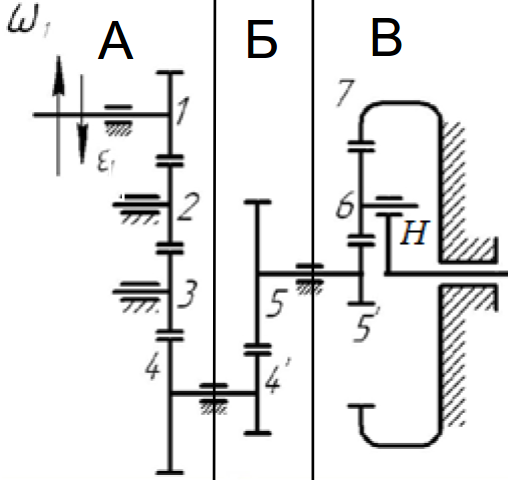 Рис. 3.1В заданном многоступенчатом редукторе можно выделить три ступени (Рис. 3.1): А и Б – простые ступени, С  – планетарная ступень.Полное передаточное отношение редуктора будет равно произведению передаточных отношений ступеней, входящих в редуктор. Для схемы редуктора на рис. 3.1 полное передаточное отношение определяется по формуле:.Передаточное отношение ступени А, состоящей из зубчатых колес 1, 2, 3 и 4, определяется по формуле: , подставив значения, получим:.Аналогично определяем передаточное отношение ступени Б, состоящей из зубчатых колес 4´ и 5.Передаточное отношение заданного механизма (ступень С) получаем из формулы Виллиса для планетарного механизма:,где m – количество внешних зацеплений.Передаточное отношение всего механизма:.№ вариантаКинематическая схема зубчатого механизмаЧисла зубьев колеса (записываются в соответствии со схемой)1 (изменено)